BEDFORDCOUNTY PUBLIC SCHOOLSSubject:  	Event Template for Teachers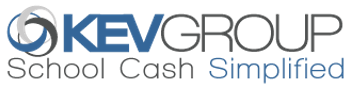 Provide the following template for teachers to enter their event or item that they would like to advertise on School Cash Online.Send it as an attachment in an email for them to complete and email back to you.  Simply cut & paste the details when creating the item in School Cash Catolog.BEDFORD COUNTY PUBLIC SCHOOLSTemplate for an Event/ActivityTeachers:  Whenever you have an upcoming event, trip or activity, please answer the 10 questions below and include it with your trip package submission to the Office. We will confirm and provide feedback on the amount so we can notify the parents and/or guardians. Today’s Date:  _________ 	__________________         _______________   Principal Signature                                Date Example1Name of EventApple Orchard Trip2Date of EventTues, Oct 2/173DescriptionDate, Time, 
Bus Departs, 
Bus Returns, 
Pack a Lunch, Rain or Shine  (4000 characters)4Date to Display Event on Parent Site ASP or Monday, Sept 17/175Date to Remove Event from Parent SiteMon, Oct 1/176Estimated Cost$7.007Cost to Advertise to Parents$7.508Deposit CategoryField Trips, Club9Group of Students attendingGrade 2, Basketball Team, Choir10Estimated Number of Students24